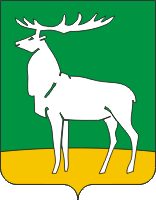 Муниципальное образование город Бузулук Оренбургской области V созывГОРОДСКОЙ СОВЕТ ДЕПУТАТОВг. БузулукРЕШЕНИЕ_22.08.2019 г._______                                                                       №_554____О внесении изменений и дополнений в Устав города Бузулука    На основании Федерального закона от 06.10.2003 № 131-ФЗ «Об общих принципах организации местного самоуправления в Российской Федерации», статей 25, 63 Устава города Бузулука городской Совет депутатов решил:Внести изменения и дополнения в Устав города Бузулука, согласно приложению.Направить изменения и дополнения,  внесенные в Устав города Бузулука, на государственную регистрацию в Управление Министерства юстиции Российской Федерации по Оренбургской области.Настоящее решение вступает в силу после официального опубликования в газете «Российская провинция» после государственной регистрации.Организацию исполнения настоящего решения поручить начальнику правового управления администрации города Бузулука О.В.Файзуллиной.Настоящее решение подлежит включению в областной регистр муниципальных нормативных правовых актов.Контроль за исполнением настоящего решения возложить на постоянную депутатскую комиссию по социальным и правовым вопросам.Председатель городского Совета депутатов                                                                                  Н.И. БергманГлава города                                                                                            С.А.СалминРазослано: в дело, Бузулукской межрайонной прокуратуре, постоянной депутатской комиссии по социальным и правовым вопросам, Управлению по информационной политике администрации города Бузулука,                                  ООО «Информправо плюс» 2Приложение к решению городского  Совета депутатов от 22.08.2019 г._ № 554___Изменения и дополнения в Устав города БузулукаВ части 2 статьи 7:- пункт 9 после слова «прав» дополнить словами «коренных малочисленных народов и других»;- пункт 37 после слов «условий для» дополнить словами «развития сельскохозяйственного производства,»;- в пункте 45 слова «государственном кадастре недвижимости» заменить       словами «кадастровой деятельности».     2. В пункте 13 части 1 статьи 7.1. слова «мероприятий по отлову и содержанию безнадзорных животных, обитающих» заменить словами «деятельности по обращению с животными без владельцев, обитающими».Пункт 5 части 1 статьи 8 признать  утратившим силу.Статью 33 дополнить частью 4 в редакции:«4. Гражданин не может быть назначен на должности председателя, заместителя председателя и аудитора контрольно-счетного органа муниципального образования, а муниципальный служащий не может замещать должности председателя, заместителя председателя и аудитора контрольно-счетного органа муниципального образования в случае близкого родства или свойства (родители, супруги, дети, братья, сестры, а также братья, сестры, родители, дети супругов и супруги детей) с председателем представительного органа муниципального образования, главой муниципального образования, главой местной администрации, руководителями судебных и правоохранительных органов, расположенных на территории города Бузулука.». 